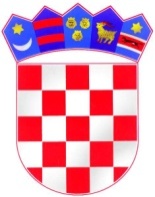 REPUBLIKA HRVATSKAZADARSKA ŽUPANIJAOPĆINA GRAČACOPĆINSKO VIJEĆEKLASA: 400-08/16-01/8URBROJ: 2198/31-02-16-3Gračac, 24. studenog 2016. g.Na temelju članka 39. Zakona o proračunu („Narodne novine“ br.  87/08, 136/12 i 15/15) i članka 32. Statuta Općine Gračac („Službeni glasnik Zadarske županije“ br. 11/13), Općinsko vijeće Općine Gračac na svojoj 24. sjednici održanoj 24. studenog 2016. g. donijelo jePRORAČUN OPĆINE GRAČAC ZA 2017. GODINUREPUBLIKA HRVATSKAZADARSKA ŽUPANIJAOPĆINA GRAČACOPĆINSKO VIJEĆEKLASA: 400-08/16-01/8URBROJ: 2198/31-02-16-3Gračac, 24. studenog 2016. g.Na temelju članka 39. Zakona o proračunu („Narodne novine“ br.  87/08, 136/12 i 15/15) i članka 32. Statuta Općine Gračac („Službeni glasnik Zadarske županije“ br. 11/13), Općinsko vijeće Općine Gračac na svojoj 24. sjednici održanoj 24. studenog 2016. g. donijelo jePRORAČUN OPĆINE GRAČAC ZA 2017. GODINUREPUBLIKA HRVATSKAZADARSKA ŽUPANIJAOPĆINA GRAČACOPĆINSKO VIJEĆEKLASA: 400-08/16-01/8URBROJ: 2198/31-02-16-3Gračac, 24. studenog 2016. g.Na temelju članka 39. Zakona o proračunu („Narodne novine“ br.  87/08, 136/12 i 15/15) i članka 32. Statuta Općine Gračac („Službeni glasnik Zadarske županije“ br. 11/13), Općinsko vijeće Općine Gračac na svojoj 24. sjednici održanoj 24. studenog 2016. g. donijelo jePRORAČUN OPĆINE GRAČAC ZA 2017. GODINUČlanak 1.Donosi se Proračun Općine Gračac za 2017. godinu kojega čine:Članak 1.Donosi se Proračun Općine Gračac za 2017. godinu kojega čine:Članak 1.Donosi se Proračun Općine Gračac za 2017. godinu kojega čine:OPĆI DIOOPĆI DIOOPĆI DIOA. RAČUN PRIHODA I RASHODAA. RAČUN PRIHODA I RASHODAA. RAČUN PRIHODA I RASHODA    Prihodi poslovanja    Prihodi poslovanja   16.821.650,50    Prihodi od prodaje nefinancijske imovine    Prihodi od prodaje nefinancijske imovine      150.000,00    Rashodi poslovanja    Rashodi poslovanja   12.558.220,00    Rashodi za nabavu nefinancijske imovine    Rashodi za nabavu nefinancijske imovine    4.413.430,50    RAZLIKA - MANJAK    RAZLIKA - MANJAK-B. RAČUN ZADUŽIVANJA/FINANCIRANJAB. RAČUN ZADUŽIVANJA/FINANCIRANJAB. RAČUN ZADUŽIVANJA/FINANCIRANJA    NETO ZADUŽIVANJE/FINANCIRANJE    NETO ZADUŽIVANJE/FINANCIRANJE-    VIŠAK/MANJAK + NETO ZADUŽIVANJA/FINANCIRANJA    VIŠAK/MANJAK + NETO ZADUŽIVANJA/FINANCIRANJA-BROJBROJBROJKONTAVRSTA PRIHODA / RASHODAPLANIRANOA. RAČUN PRIHODA I RASHODAA. RAČUN PRIHODA I RASHODAA. RAČUN PRIHODA I RASHODA6Prihodi poslovanja   16.821.650,5061Prihodi od poreza    2.302.180,00611Porez i prirez na dohodak    1.981.000,00613Porezi na imovinu      211.180,00614Porezi na robu i usluge      110.000,0063Pomoći iz inozemstva i od subjekata unutar općeg proračuna    9.856.356,50632Pomoći od međunarodnih organizacija te institucija i tijela EU       84.697,50633Pomoći proračunu iz drugih proračuna    6.402.503,00634Pomoći od izvanproračunskih korisnika       12.000,00635Pomoći izravnanja za decentralizirane funkcije    3.357.156,00638Pomoći iz državnog proračuna temeljem prijenosa EU sredstava-64Prihodi od imovine    1.875.430,00641Prihodi od financijske imovine        3.230,00642Prihodi od nefinancijske imovine    1.872.200,0065Prihodi od upravnih i administrativnih pristojbi, pristojbi po posebnim propisima i naknada    2.674.184,00651Upravne i administrativne pristojbe       37.000,00652Prihodi po posebnim propisima      755.000,00653Komunalni doprinosi i naknade    1.882.184,0066Prihodi od prodaje proizvoda i robe te pruženih usluga i prihodi od donacija      113.000,00661Prihodi od prodaje proizvoda i robe te pruženih usluga        3.000,00663Donacije od pravnih i fizičkih osoba izvan općeg proračuna      110.000,0068Kazne, upravne mjere i ostali prihodi          500,00681Kazne i upravne mjere          500,007Prihodi od prodaje nefinancijske imovine      150.000,0071Prihodi od prodaje neproizvedene dugotrajne imovine       80.000,00711Prihodi od prodaje materijalne imovine - prirodnih bogatstava       80.000,0072Prihodi od prodaje proizvedene dugotrajne imovine       70.000,00721Prihodi od prodaje građevinskih objekata       70.000,003Rashodi poslovanja   12.558.220,0031Rashodi za zaposlene    5.234.802,00311Plaće (Bruto)    4.186.505,00312Ostali rashodi za zaposlene      113.220,00313Doprinosi na plaće      935.077,0032Materijalni rashodi    4.973.960,00321Naknade troškova zaposlenima      245.500,00322Rashodi za materijal i energiju    1.767.800,00323Rashodi za usluge    2.385.590,00324Naknade troškova osobama izvan radnog odnosa       15.000,00329Ostali nespomenuti rashodi poslovanja      560.070,0034Financijski rashodi       40.074,00343Ostali financijski rashodi       40.074,0035Subvencije-351Subvencije trgovačkim društvima u javnom sektoru-352Subvencije trgovačkim društvima, poljoprivrednicima i obrtnicima izvan javnog sektora-36Pomoći dane u inozemstvo i unutar općeg proračuna      410.000,00362Pomoći međunarodnim organizacijama te institucijama i tijelima EU      400.000,00366Pomoći proračunskim korisnicima drugih proračuna       10.000,0037Naknade građanima i kućanstvima na temelju osiguranja i druge naknade      455.700,00372Ostale naknade građanima i kućanstvima iz proračuna      455.700,0038Ostali rashodi    1.443.684,00381Tekuće donacije      791.500,00382Kapitalne donacije      125.000,00386Kapitalne pomoći      527.184,004Rashodi za nabavu nefinancijske imovine    4.413.430,5041Rashodi za nabavu neproizvedene dugotrajne imovine       25.000,00411Materijalna imovina - prirodna bogatstva       25.000,0042Rashodi za nabavu proizvedene dugotrajne imovine    4.019.500,50421Građevinski objekti    3.334.987,50422Postrojenja i oprema       84.000,00423Prijevozna sredstva      100.000,00424Knjige, umjetnička djela i ostale izložbene vrijednosti       44.000,00426Nematerijalna proizvedena imovina      456.513,0045Rashodi za dodatna ulaganja na nefinancijskoj imovini      368.930,00451Dodatna ulaganja na građevinskim objektima      368.930,00454Dodatna ulaganja za ostalu nefinancijsku imovinu-BROJBROJBROJKONTAVRSTA PRIHODA / RASHODAPLANIRANOB. RAČUN ZADUŽIVANJA/FINANCIRANJAB. RAČUN ZADUŽIVANJA/FINANCIRANJAB. RAČUN ZADUŽIVANJA/FINANCIRANJA